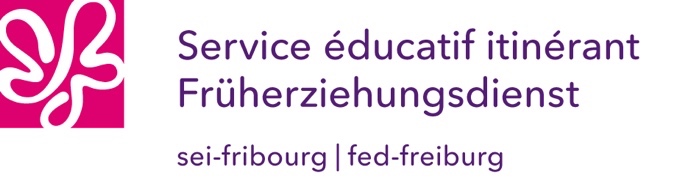 ATELIER RYTHME ET MOUVEMENTenfant dès 3 ans suivi par le SEI et un parent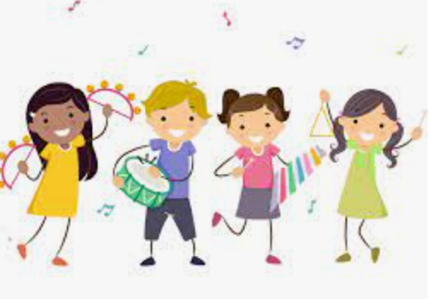 Si vous avez envie de…… participer à un atelier ludique et qui laisse la place à la créativité, encadré par deux animatrices enthousiastes…… partager un moment privilégié avec votre enfant et expérimenter ensemble le plaisir du rythme et du mouvement à travers des percussions, de la musique, des chants, des jeux corporels, de la danse…… offrir à votre enfant l’occasion d’être intégré dans un petit groupe (4 enfants et 4 parents) et de développer sa perception corporelle, sa coordination, son expressivité, sa confiance en soi…… rencontrer d’autres familles suivies par le SEI…Venez nous rejoindre ! Nathalie Castella et Daniela FollyOffre gratuiteHoraire : vendredi 08h45-09h45Dates : 8-15-22-29 septembre et 6-13 octobre 2023(L’inscription se fait pour la série de 6 ateliers)Lieu : Service éducatif itinérant, Rte du Petit-Moncor 1E, 1752 Villars-sur-GlâneEn transports publics : depuis la gare de Fribourg, bus ligne 2 « Les Dailles », arrêt « Moncor »En voiture : parkings à disposition à l’extérieur du bâtiment du SEI ou à l’entrée de la forêt de MoncorEquipement : Habits confortables et boisson pour enfant et parent (gourde d’eau, par exemple)Infos et inscription :Nathalie Castellatel : 078/726.95.47e-mail : nathalie.castella@edufr.chInscriptions jusqu’au 1er septembre 2023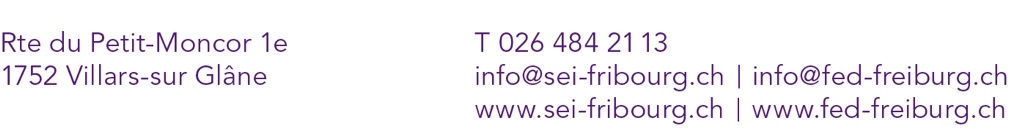 